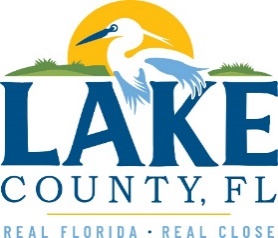 Office of Procurement ServicesP.O. Box 7800 • 315 W. Main St., Suite 441 • Tavares, FL 32778SOLICTATION: Traffic Signs and Related Materials				09/28/2022Vendors are responsible for the receipt and acknowledgement of all addenda to a solicitation. Confirm acknowledgement by including an electronically completed copy of this addendum with submittal.  Failure to acknowledge each addendum may prevent the submittal from being considered for award.THIS ADDENDUM DOES NOT CHANGE THE DATE FOR RECEIPT OF PROPOSALS.QUESTIONS/RESPONSESQ1.  The solicitation does not specify what packaging the County is looking for on the paint. Could you please advise?R1.  The County is looking for 5 Gallon Pails.Q2.  Who currently has the contract for part IX Thermoplastic and part XI Glass Spheres and at what pricing?R.2   All current contracts for 17-0431, including updated pricing, can be found the Term and Supply on the County website: Term and Supply Listing - Office of Procurement Services (lakecountyfl.gov)ADDITIONAL INFORMATIONACKNOWLEDGEMENTFirm Name:  I hereby certify that my electronic signature has the same legal effect as if made under oath; that I am an authorized representative of this vendor and/or empowered to execute this submittal on behalf of the vendor.  Signature of Legal Representative Submitting this Bid:  Date: Print Name: Title: Primary E-mail Address: Secondary E-mail Address: 